Ростовская область Константиновский район посёлок СтычновскийМуниципальное бюджетное общеобразовательное учреждение«Стычновская средняя общеобразовательная школа»АДАПТИРОВАННАЯРАБОЧАЯ ПРОГРАММАВНЕУРОЧНОЙ  ДЕЯТЕЛЬНОСТИпо коррекционной развивающей области «Город мастеров »для слабослышащих и поздноглохших обучающихся (вариант 2.3.)по общекультурному направлению  для  1  классаУчитель:  Мосийчук Ирина БорисовнаПрограмма разработана на основе программы Винокурова Н.К. «Развитие познавательных способностей учащихся младших классов» ,2019г.                                                      2023-2024 учебный год1.Пояснительная записка                                        Пояснительная  записка .        Нормативные   документы  Рабочая программа внеурочной деятельности «Город мастеров»  для 4 класса составлена на основании  следующих нормативно-правовых документов:   Федерального государственного образовательного стандарта начального общего образования, утвержденного приказом Министерства образования и науки Российской Федерации от « 6 » октября 2009 г. № 373 (с последующими изменениями)Федеральный закон «Об образовании в Российской Федерации» от 29.12.2012г. № 273- ФЗприказом Минобрнауки России от 06.10.2009 № 373 «Об утверждении и введении в действие федерального государственного образовательного стандарта начального общего образования»СанПиН 2.4.2.2821-10 «Санитарно-эпидемиологические требования к условиям и организации обучения в общеобразовательных учреждениях» (Постановление Главного государственного санитарного врача РФ от 29.12.2010г. № 189 зарегистрировано в Минюсте РФ 03.03.2011 г., рег. № 19993);О недопустимости перегрузок обучающихся в начальной школе (Письмо МО РФ №    220/11-13 от 20.02.1999);Гигиенические требования к условиям реализации основной образовательной программы начального общего образования (2009 г.).5…План внеурочной деятельности МБОУ «Стычновская СОШ»;6. Письмом Департамента общего образования Минобрнауки РФ от 12.05.2011 № 03-296 «Об организации внеурочной деятельности при введении федерального государственного образовательного стандарта общего образования»Цель программы:-Воспитание личности творца, способного осуществлять свои творческие замыслы в области разных видов декоративно – прикладного искусства. -Формирование у учащихся устойчивых систематических потребностей к          саморазвитию, самосовершенствованию и самоопределению в процессе познания искусства, истории, культуры, традиций.Цель может быть достигнута при решении ряда задач:-Расширить представления о многообразии видов декоративно – прикладного искусства.-Формировать эстетическое отношение к окружающей действительности на основе с декоративно – прикладным искусством.-Вооружить детей знаниями в изучаемой области, выработать необходимые практические умения и навыки;-Учить замечать и выделять основные средства выразительности изделий.- Приобщать школьников к народному искусству;-Реализовать духовные, эстетические и творческие способности воспитанников, развивать фантазию, воображение, самостоятельное мышление;-Воспитывать художественно – эстетический вкус, трудолюбие, аккуратность.-Помогать детям в их желании сделать свои работы общественно значимыми.                       Задачи программы Обучающие:	 - закреплять и расширять знания, полученные на уроках          технологии, изобразительного  искусства, математики, литературы и        способствовать их систематизации; - знакомить с основами знаний в области композиции, формообразования, цветоведения, декоративно – прикладного искусства;- формировать образное, пространственное мышление и умение выразить свою мысль с помощью эскиза, рисунка, объемных форм; - совершенствовать умения и формировать навыки работы нужными инструментами и приспособлениями при обработке различных материалов;-приобретение навыков учебно-исследовательской работы.Развивающие:-пробуждать любознательность в области народного, декоративно-прикладного искусства, технической эстетики, архитектуры;- развивать смекалку, изобретательность и устойчивый интерес к творчеству художника, дизайнера;      - формирование творческих способностей, духовной культуры;-развивать умение ориентироваться в проблемных ситуациях;-развивать способность к синтезу и анализу, гибкость и мобильность в поисках решений и генерирования идей.Воспитывающие:- осуществлять трудовое, политехническое и эстетическое воспитание школьников;- воспитывать в детях любовь к своей Родине, к традиционному народному искусству;- добиться максимальной самостоятельности детского творчества.Программа строится на основе знаний возрастных, психолого – педагогических, физических особенностей детей младшего школьного возрастМатериально - техническое  обеспечение.Для выполнения задач, поставленных в программе необходимо иметь:Класс или другое помещение со столами. Рабочие шкафы для хранения различного материала для занятий. Наглядный материал. Материал для ручного труда: пластилин, пряжа, проволока, бумага (разных сортов), природный материал.оборудование и инвентарь: дощечки, клеенки, подставки, баночки для рисования, стеки, ножницы.Методическое обеспечение программы.Альбомы, иллюстрации, плакаты, открытки, слайды, видеофильмы о народных промыслах и ремёслах.Методическая литература по изготовлению народных игрушек.Изделия народных мастеров  для показа. Образцы, сделанные педагогом, трафареты, заготовки.Таблицы по основам цветоведения. Раздаточные материалы, трафареты.Технические средства обучения.Компьютер, проектор, телевизор, DVD СПИСОК ЛИТЕРАТУРЫ Григорьев, Е. И. «Современные технологии социально - культурной деятельности» / Е. И. Григорьев., Тамбов, 2004 Молотобарова, О. С. Кружок изготовления игрушек – сувениров: Пособие для руководителей кружков общеобразоват. шк. и внешк. учереждений. – 2-е изд., дораб. – М.: Просвещение, 1990. – 176 с.: ил. Оценка достижения планируемых результатов в начальной школе. Система заданий. В 2 ч. Ч.1/ [М. Ю. Демидова, С. В. Иванов, О. А. Карабанова и др.; под ред. Г. С. Ковалевой, О. Б. Логиновой. – 2-е изд. – М.: Просвещение, 2010. – 215 с. – (Стандарты второго поколения).] Перевертень, Г. И. Самоделки из разных материалов: Кн.для учителя нач. классов по внеклассной работе. – М.: Просвещение, 1985. – 112с. Примерные программы внеурочной деятельности. Начальное и основное образование/[В. А. Горский, А. А. Тимофеев, Д. В. Смирнов и др.]; под ред. В. А. Горского. – М.: Просвещение, 2010.-111с. – (Стандарты второго поколения). Примерные программы по учебным предметам. Начальная школа. В 2 ч. Ч. 2. – 2-е изд. – М. : Просвещение, 2010. – 232 с. – (Стандарты второго поколения). Сафонова Е. Ю. Вместе с детьми - по ступенькам творческого роста [Текст] / Е. Ю. Сафонова // Дополнительное образование. – 2004. - №7. – С. 36-49. Уткин, П. И. Королева, Н. С. Народные художественные промыслы: Учеб. Для проф. учеб. Заведений. – М.: Высш. шк., 1992. – 159с.Список литературы для детей Чернова, Е. В. Пластилиновые картины /е. В. Чернова – Ростов н/Д.: Феникс, 2006. – 48с. – (Город мастеров). Базулина, Л. В., Новикова И. В. Бисер / Л. В. Базулина, И. В. Новикова. Худож. В. Н. Куров. – Ярославль: «Академия развития», 2006. – 224с., ил. – (Серия: «Бабушкин сундучок»). ПЛАНИРУЕМЫЕ РЕЗУЛЬТАТЫ ОСВОЕНИЯ УЧЕБНОГО ПРЕДМЕТА, КУРСА В РАМКАХ ФГОСОсвоение детьми программы «Город мастеров» направлено на достижение комплекса результатов в соответствии с требованиями федерального государственного образовательного стандарта.В сфере личностных универсальных учебных действий у учащихся будут сформированы:- учебно – познавательного интерес к декоративно – прикладному творчеству, как одному из видов изобразительного искусства;- чувство прекрасного и эстетические чувства на основе знакомства с мультикультурной картиной современного мира; - навык самостоятельной работы и работы в группе при выполнении практических творческих работ;- ориентации на понимание причин успеха в творческой деятельности;- способность к самооценке на основе критерия успешности деятельности; - заложены основы социально ценных личностных и нравственных качеств: трудолюбие, организованность, добросовестное отношение к делу, инициативность, любознательность, потребность помогать другим, уважение к чужому труду и результатам труда, культурному наследию.Младшие школьники получат возможность для формирования:- устойчивого познавательного интереса к творческой деятельности;- осознанных устойчивых эстетических предпочтений ориентаций на искусство как значимую сферу человеческой жизни;- возможности реализовывать творческий потенциал в собственной художественно-творческой деятельности, осуществлять самореализацию и самоопределение личности на эстетическом уровне;- эмоционально – ценностного отношения к искусству и к жизни, осознавать систему общечеловеческих ценностейВ сфере регулятивных универсальных учебных действий учащиеся научатся:- выбирать художественные материалы, средства художественной выразительности для создания творческих работ, решать художественные задачи с опорой на знания о цвете, правил композиций, усвоенных способах действий;- учитывать выделенные ориентиры действий в новых техниках, планировать свои действия;- осуществлять итоговый и пошаговый контроль в своей творческой деятельности;- адекватно воспринимать оценку своих работ окружающих;- навыкам работы с разнообразными материалами и навыкам создания образов посредством различных технологий;- вносить необходимые коррективы в действие после его завершения на основе оценки и характере сделанных ошибок.Младшие школьники получат возможность научиться: -осуществлять констатирующий и предвосхищающий контроль по результату и способу действия, актуальный контроль на уровне произвольного внимания;- самостоятельно адекватно оценивать правильность выполнения действия и вносить коррективы в исполнение действия как по ходу его реализации, так и в конце действия;- пользоваться средствами выразительности языка декоративно – прикладного искусства, художественного конструирования в собственной художественно - творческой;- моделировать новые формы, различные ситуации, путем трансформации известного создавать новые образы средствами декоративно – прикладного творчества;-осуществлять поиск информации с использованием литературы и средств массовой информации; -отбирать и выстраивать оптимальную технологическую последовательность реализации собственного или предложенного замысла.В сфере познавательных универсальных учебных действий учащиеся научатся:- различать изученные виды декоративно – прикладного искусства, представлять их место и роль в жизни человека и общества;- приобретать и осуществлять практические навыки и умения в художественном творчестве;- осваивать особенности художественно – выразительных средств, материалов и техник, применяемых в декоративно – прикладном творчестве;- развивать художественный вкус как способность чувствовать и воспринимать многообразие видов и жанров искусства;- художественно – образному, эстетическому типу мышления, формированию целостного восприятия мира;- развивать фантазию, воображения, художественную интуицию, память;- развивать критическое мышление, в способности аргументировать свою точку зрения по отношению к различным произведениям изобразительного декоративно – прикладного искусства;Младшие школьники получат возможность научиться: -создавать и преобразовывать схемы и модели для решения творческих задач;- понимать культурно – историческую ценность традиций, отраженных в предметном мире, и уважать их;- более углубленному освоению понравившегося ремесла, и в изобразительно – творческой деятельности в целом.В сфере коммуникативных универсальных учебных действий учащиеся научатся:-первоначальному опыту осуществления совместной продуктивной деятельности;- сотрудничать и оказывать взаимопомощь, доброжелательно и уважительно строить свое общение со сверстниками и взрослыми- формировать собственное мнение и позициюМладшие школьники получат возможность научиться: - учитывать и координировать в сотрудничестве отличные от собственной позиции других людей;- учитывать разные мнения и интересы и обосновывать собственную позицию;-задавать вопросы, необходимые для организации собственной деятельности и сотрудничества с партнером;-адекватно использовать речь для планирования и регуляции своей деятельности;В результате занятий декоративным творчеством у обучающихся должны быть развиты такие качества личности, как умение замечать красивое, аккуратность, трудолюбие, целеустремленность.Оценка планируемых результатов освоения программыСистема отслеживания и оценивания результатов обучения детей проходит через участие их в выставках, конкурсах, фестивалях, массовых мероприятиях, создании портофолио. Выставочная деятельность является важным итоговым этапом занятийВыставки могут быть: однодневные - проводится в конце каждого задания с целью обсуждения;  постоянные - проводятся в помещении, где работают дети; тематические - по итогам изучения разделов, тем; итоговые – в конце года организуется выставка практических работ учащихся, организуется обсуждение выставки с участием педагогов, родителей, гостей.Создание портфолио является эффективной формой оценивания и подведения итогов деятельности обучающихся.Портфолио – это сборник работ и результатов учащихся, которые демонстрирует его усилия, прогресс и достижения в различных областях. В портфолио ученика включаются фото и видеоизображения продуктов исполнительской деятельности, продукты собственного творчества, материала самоанализа, схемы, иллюстрации, эскизы и т. п. Содержание учебного предметаСодержание всех разделов построено по следующему алгоритму:- Связь с современностью- Освоение основных технологических приемов, выполнение учебных заданий- Выполнение творческих работ (индивидуальных, групповых или коллективных).Предполагаются различные упражнения, задания, обогащающие словарный запас детей. Информативный материал, небольшой по объему, интересный по содержанию, дается как перед практической частью, так и во время работы. При выполнении задания перед учащимися ставится задача определить назначение своего изделия. С первых же занятий дети приучаются работать по плану:1.   эскиз2.   воплощение в материале3.   выявление формы с помощью декоративных фактур.Программа ориентирует обучающихся на самостоятельность в поисках композиционных решений, в выборе способов приготовления поделок.Программой предусмотрен творческий проект по теме декоративно-прикладного искусства, участие в конкурсах и на выставках.Основной формой работы являются учебные занятия. На занятиях предусматриваются следующие формы организации учебной деятельности: индивидуальная, фронтальная, коллективное творчество.Занятия включают в себя теоретическую часть и практическую деятельность обучающихся.Теоретическая часть дается в форме бесед с просмотром иллюстративного     материала (с использованием компьютерных технологий). Изложение учебного материала имеет эмоционально – логическую последовательность, которая неизбежно приведет детей к высшей точке удивления и переживания.Дети учатся аккуратности, экономии материалов, точности исполнения работ, качественной обработке изделия. Особое внимание уделяется технике безопасности при работе с техническими средствами, которые разнообразят деятельность и повышают интерес детей                                            Содержание занятияМесто учебного курса в учебном планеРабочая программа составлена на основе программы внеурочной деятельности Р.Г.Чураковой. Планирование учебного материала рассчитано на 34 часов(34 учебных недели, 1 час в неделю).                                                    Тематическое планирование                    Приложение №2 к Основной образовательнойПрограмме начального общего образования МБОУ «Стычновская СОШ»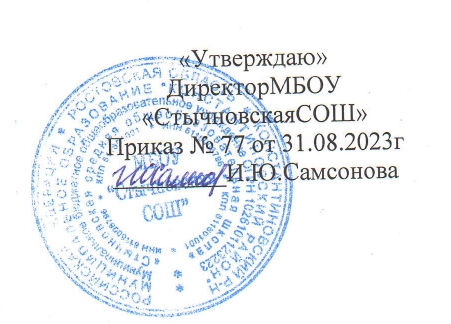 № п/пТема занятияКол-во часов1.Мастерская флористики.72.Мастерская лепки43.Мастерская Деда Мороза34.Мастерская коллекции идей.155Мастерская оригами.16.Мастерская конструирования и моделирования.1ИТОГО31№ТЕМА ЗАНЯТИЙКол-во часовДата планДата факт1.Вводное занятие. 15.092-3Экскурсия по сбору природного материала.Изготовление гербария растений. 11 12.0919.094Тематическая композиция из листьев. 126.095Композиция из цветущих растений.3.106Предметная композиция из растений1 10.107Изделия из глины. Лепка зайца 117.108Лепка животных «Зоопарк».124.109Полуобъемное изображение  на плоскости   «Дары осени»1 7.1110. Осенний натюрморт.из фруктов.1 14.1111Пейзаж. « Осенняя природа».121.1112«Мы лепим маски».1 28.1113Вырезание.  Правильные узоры. Изготовление закладки.15.1214Упражнение в вырезании. Снежинки.1 12.1215Идеи дизайнера. Великолепная  снежинка1 19.1216Упражнение в вырезании. Плакат-поздравление «С Новым годом» 126.1217-18 Вырезание. Украшение шкатулки узорами.2 16.0123.0119Контраст. Черное и белое.  Аппликация  «Звездное небо».1 30.0120-21Чудесный мир деревьев. Панно «В лесу».2 6.0213.0222-23Открытка  папе 23 февраля (самостоятельная работа).2 20.0227.0224Открытка маме 8 марта  (самостоятельная работа).15.0325 Аппликация в круге. Растительный узор для тарелочки.112.0326Чудесный мир цветов. Панно  «Русское поле». Коллективная работа.119.0327 -28Чудесный мир бабочек. Панно «На лугу». 2 2.049.0429Аппликация на стекле. Знакомство с техникой выполнения.116.0430-31Оригами. Тюльпан, лягушка.223.047.0532-33Оригами.  Лодочка, кораблик.214.0521.05СогласованоПротокол заседания Методического советаМБОУ «Стычновская СОШ»30.08.2023г.СогласованоЗаместитель директора по УВР________ Аникеева Е.А. 01.09.2023г.